Žádost o vydání osvědčení o schválení certifikované metodiky 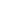 *pokud bude metodika vytvořena na základě projektu**uvedení odkazu na projekt, v rámci kterého metodika vznikla/vznikneŽadatelNázev metodikyCíle metodikyObor (dle CEP)Autor / autorský kolektivPříjemce podpory* Dedikace**Kontaktní osoba (e-mail, telefon)Přílohy